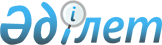 О дополнительном регламентировании порядка проведения собраний, митингов, 
шествий, пикетов и демонстраций
					
			Утративший силу
			
			
		
					Решение маслихата Узункольского района Костанайской области от 19 апреля 2010 года № 256. Зарегистрировано Управлением юстиции Узункольского района Костанайской области 19 мая 2010 года № 9-19-131. Утратило силу - Решением маслихата Узункольского района Костанайской области от 13 марта 2014 года № 183

      Сноска. Утратило силу - Решением маслихата Узункольского района Костанайской области от 13.03.2014 № 183.      В соответствии со статьей 6 Закона Республики Казахстан "О местном государственном управлении и самоуправлении в Республике Казахстан" и статьей 10 Закона Республики Казахстан "О порядке организации и проведения мирных собраний, митингов, шествий, пикетов и демонстраций в Республике Казахстан", Узункольский районный маслихат РЕШИЛ:



      1. Дополнительно регламентировать порядок проведения собраний, митингов, шествий, пикетов и демонстраций в селах и сельских округах Узункольского района:

      село Узунколь. Площадь перед зданием районного дома культуры.

      Бауманский сельский округ, село Бауманское. Центральная площадь села Бауманское.

      Ершовский сельский округ, село Ершовка. Площадь перед памятником Павших бойцов в селе Ершовка.

      Карлмаркский сельский округ, село Сокол. Центральная площадь села Сокол.

      Кировский сельский округ, село Кировское. Центральная площадь в селе Кировское.

      Киевский сельский округ, село Миролюбовка. Центральная площадь в селе Миролюбовка.

      Куйбышевский сельский округ, село Варваровка. Площадь у обелиска воинам погибшим в Великой Отечественной войне в селе Варваровка.

      Новопокровский сельский округ, село Новопокровка. Площадь перед памятником погибшим в годы Великой Отечественной войны в селе Новопокровка.

      Петропавловский сельский округ, село Белоглинка. Центральная площадь села Белоглинка.

      Пресногорьковский сельский округ, село Пресногорьковка. Центральная площадь села Пресногорьковка.

      Российский сельский округ, село Тайсойган. Площадь перед зданием дома культуры.

      Суворовский сельский округ, село Суворово. Площадь перед памятником в селе Суворово.

      Узункольский сельский округ, село Павловка. Площадь перед памятником погибшим воинам в селе Павловка.

      Федоровский сельский округ, село Федоровка. Центральная площадь села Федоровка.

      Чапаевский сельский округ, село Речное. Центральная площадь села Речное.

      село Троебратское. Центральная площадь села Троебратское.

      село Ряжское. Площадь перед зданием дома культуры.



      2. Акимату Узункольского района при поступлении заявления о проведении собрания, митинга, шествия, пикета или демонстрации обеспечить выполнение требований статьи 3 Закона Республики Казахстан "О порядке организации и проведения мирных собраний, митингов, шествий, пикетов и демонстраций в Республике Казахстан".



      3. Настоящее решение вводится в действие по истечении десяти календарных дней после дня его первого официального опубликования.       Председатель

      очередной, XIII сессии                     А. Ефремов      Секретарь

      районного маслихата                        В. Вербовой
					© 2012. РГП на ПХВ «Институт законодательства и правовой информации Республики Казахстан» Министерства юстиции Республики Казахстан
				